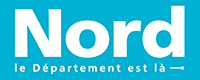 APPEL A CANDIDATURES 2022Attribution d’une dotation complémentaire aux services d’aide et d’accompagnement à domicile (SAAD) pour le financement d’actions améliorant la qualité du service rendu à l’usagerANNEXE 1 : DOSSIER DE REPONSE A L’APPEL A CANDIDATUREPrésentation du serviceIdentification de la structure Nom :      Statut juridique :      Adresse du siège social :      Code postal et commune :      Courriel et téléphone :      N° SIRET/SIREN :      N° d’identification au répertoire national des associations :      N° FINESS :      Date de la première autorisation (ou ex. agrément) :      Identification du responsable légal de la structureNom et prénom :      Fonction :      Courriel et téléphone :      Identification de la personne chargée du dossier (si différente du responsable)Nom et prénom :      Fonction :      Courriel et téléphone :      TélégestionDescription du système de télégestion appliqué dans la structure, ou qu’il est envisagé d’acquérir par la structure (nom du logiciel, équipement mobile ou non, date de mise en place, % de bénéficiaires couverts…) :Description libre du service et présentation de ses spécificitésDescriptif de l’organisme gestionnaire :      Descriptif du/des service(s) : Notamment :- date d’autorisation (ou d’agrément valant autorisation) :      - date de la dernière évaluation interne/externe ou certification :      - zone d’intervention autorisée/effective du service : liste des communes / carte des communes sur lesquelles le service prestataire intervient :      - autres activités (activités hors interventions en mode prestataire auprès des bénéficiaires de l’APA, de la PCH et de l’aide sociale du département le cas échéant) :      Points forts et axes d’amélioration du serviceReprenez ici les points forts et axes d’amélioration issus des évaluations, certifications, démarches qualité ou projets de service. Les domaines auxquels ils sont rattachés seront en lien avec les 6 objectifs faisant l’objet de l’appel à candidatures.Proposition d’objectifs et d’actions – calendrier prévisionnel de réalisationLe candidat renseignera les fiches suivantes, chacune renvoie à l’un des 6 objectifs faisant l’objet de l’appel à candidature.Rappel : la priorisation des objectifs est détaillée dans l’appel à candidatures, au point II.A-. Les actions finançables sont précisées au point II.B- de l’AAC.FICHE ACTION DE L’OBJECTIF 1 : Améliorer la qualité de vie au travail des intervenantsDéclinez votre compréhension des enjeux relatifs à cet objectif et présentez un diagnostic synthétique de la situation actuelle de votre SAAD vis-à-vis de l’objectif. Vous pouvez également évoquer les difficultés rencontrées actuellement par votre service dans la réalisation de cet objectif.Description des actions proposées ou déjà mises en œuvre par le service, ayant vocation à être financées par la dotation complémentaire : les actions finançables par le Département, déclinées au point II.B- de l’AAC, peuvent être reprises totalement, ou en partie. D’autres actions peuvent également être proposées. Il peut s’agir d’actions déjà réalisées par le service mais non solvabilisées par le tarif départemental ou de nouvelles actions que vous souhaiteriez mener si celles-ci étaient financées par la dotation complémentaire.Le candidat remplira une ligne par action proposée ou déjà mise en œuvre.FICHE ACTION DE L’OBJECTIF 2 : Accompagner des personnes dont le profil de prise en charge présente des spécificitésDéclinez votre compréhension des enjeux relatifs à cet objectif et présentez un diagnostic synthétique de la situation actuelle de votre SAAD vis-à-vis de l’objectif. Vous pouvez également évoquer les difficultés rencontrées actuellement par votre service dans la réalisation de cet objectif.Description des actions proposées ou déjà mises en œuvre par le service, ayant vocation à être financées par la dotation complémentaire : les actions finançables par le Département, déclinées au point II.B- de l’AAC, peuvent être reprises totalement, ou en partie. D’autres actions peuvent également être proposées. Il peut s’agir d’actions déjà réalisées par le service mais non solvabilisées par le tarif départemental ou de nouvelles actions que vous souhaiteriez mener si celles-ci étaient financées par la dotation complémentaire.Le candidat remplira une ligne par action proposée ou déjà mise en œuvre.FICHE ACTION DE L’OBJECTIF 3 : Intervenir sur une amplitude horaire incluant les soirs, les week-ends et les jours fériésDéclinez votre compréhension des enjeux relatifs à cet objectif et présentez un diagnostic synthétique de la situation actuelle de votre SAAD vis-à-vis de l’objectif. Vous pouvez également évoquer les difficultés rencontrées actuellement par votre service dans la réalisation de cet objectif.Description des actions proposées ou déjà mises en œuvre par le service, ayant vocation à être financées par la dotation complémentaire : les actions finançables par le Département, déclinées au point II.B- de l’AAC, peuvent être reprises totalement, ou en partie. D’autres actions peuvent également être proposées. Il peut s’agir d’actions déjà réalisées par le service mais non solvabilisées par le tarif départemental ou de nouvelles actions que vous souhaiteriez mener si celles-ci étaient financées par la dotation complémentaire.Le candidat remplira une ligne par action proposée ou déjà mise en œuvre.FICHE ACTION DE L’OBJECTIF 4 : Apporter un soutien aux aidants des personnes accompagnéesDéclinez votre compréhension des enjeux relatifs à cet objectif et présentez un diagnostic synthétique de la situation actuelle de votre SAAD vis-à-vis de l’objectif. Vous pouvez également évoquer les difficultés rencontrées actuellement par votre service dans la réalisation de cet objectif.Description des actions proposées ou déjà mises en œuvre par le service, ayant vocation à être financées par la dotation complémentaire : les actions finançables par le Département, déclinées au point II.B- de l’AAC, peuvent être reprises totalement, ou en partie. D’autres actions peuvent également être proposées. Il peut s’agir d’actions déjà réalisées par le service mais non solvabilisées par le tarif départemental ou de nouvelles actions que vous souhaiteriez mener si celles-ci étaient financées par la dotation complémentaire.Le candidat remplira une ligne par action proposée ou déjà mise en œuvre.FICHE ACTION DE L’OBJECTIF 5 : Contribuer à la couverture des besoins de l’ensemble du territoireDéclinez votre compréhension des enjeux relatifs à cet objectif et présentez un diagnostic synthétique de la situation actuelle de votre SAAD vis-à-vis de l’objectif. Vous pouvez également évoquer les difficultés rencontrées actuellement par votre service dans la réalisation de cet objectif.Description des actions proposées ou déjà mises en œuvre par le service, ayant vocation à être financées par la dotation complémentaire : les actions finançables par le Département, déclinées au point II.B- de l’AAC, peuvent être reprises totalement, ou en partie. D’autres actions peuvent également être proposées. Il peut s’agir d’actions déjà réalisées par le service mais non solvabilisées par le tarif départemental ou de nouvelles actions que vous souhaiteriez mener si celles-ci étaient financées par la dotation complémentaire.Le candidat remplira une ligne par action proposée ou déjà mise en œuvre.FICHE ACTION DE L’OBJECTIF 6 : Lutter contre l'isolement des personnes accompagnéesDéclinez votre compréhension des enjeux relatifs à cet objectif et présentez un diagnostic synthétique de la situation actuelle de votre SAAD vis-à-vis de l’objectif. Vous pouvez également évoquer les difficultés rencontrées actuellement par votre service dans la réalisation de cet objectif.Description des actions proposées ou déjà mises en œuvre par le service, ayant vocation à être financées par la dotation complémentaire : les actions finançables par le Département, déclinées au point II.B- de l’AAC, peuvent être reprises totalement, ou en partie. D’autres actions peuvent également être proposées. Il peut s’agir d’actions déjà réalisées par le service mais non solvabilisées par le tarif départemental ou de nouvelles actions que vous souhaiteriez mener si celles-ci étaient financées par la dotation complémentaire.Le candidat remplira une ligne par action proposée ou déjà mise en œuvre.DomainePoints fortsAxes d’améliorationSous-objectifs / Finalités de l’actionDescription de l’actionModalités de mise en œuvre de l’actionDélai de réalisation de l’actionIndicateurs de suivide l’actionIndicateurs de résultat de l’actionEstimation du coût de réalisation de l’actionL’estimation doit être la plus détaillée possibleSous-objectifs / Finalités de l’actionDescription de l’actionModalités de mise en œuvre de l’actionDélai de réalisation de l’actionIndicateurs de suivide l’actionIndicateurs de résultat de l’actionEstimation du coût de réalisation de l’actionL’estimation doit être la plus détaillée possibleSous-objectifs / Finalités de l’actionDescription de l’actionModalités de mise en œuvre de l’actionDélai de réalisation de l’actionIndicateurs de suivide l’actionIndicateurs de résultat de l’actionEstimation du coût de réalisation de l’actionL’estimation doit être la plus détaillée possibleSous-objectifs / Finalités de l’actionDescription de l’actionModalités de mise en œuvre de l’actionDélai de réalisation de l’actionIndicateurs de suivide l’actionIndicateurs de résultat de l’actionEstimation du coût de réalisation de l’actionL’estimation doit être la plus détaillée possibleSous-objectifs / Finalités de l’actionDescription de l’actionModalités de mise en œuvre de l’actionDélai de réalisation de l’actionIndicateurs de suivide l’actionIndicateurs de résultat de l’actionEstimation du coût de réalisation de l’actionL’estimation doit être la plus détaillée possibleSous-objectifs / Finalités de l’actionDescription de l’actionModalités de mise en œuvre de l’actionDélai de réalisation de l’actionIndicateurs de suivide l’actionIndicateurs de résultat de l’actionEstimation du coût de réalisation de l’actionL’estimation doit être la plus détaillée possible